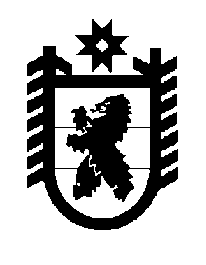 Российская Федерация Республика Карелия    ПРАВИТЕЛЬСТВО РЕСПУБЛИКИ КАРЕЛИЯРАСПОРЯЖЕНИЕот  7 февраля 2018 года № 87р-Пг. Петрозаводск 1. Образовать рабочую группу по вопросу эффективного и целевого расходования бюджетных средств, предусмотренных по объекту «Реконструкция нежилого здания для реализации образовательных программ дошкольного образования, расположенного по адресу: г. Петрозаводск,                        ул. Ленинградская, д. 6б» (далее – рабочая группа), в следующем составе:2. Организационное обеспечение деятельности рабочей группы возложить на Министерство финансов Республики Карелия.
           Глава Республики Карелия                                                              А.О. ПарфенчиковЧебунина О.И.–заместитель Премьер-министра Правительства Республики Карелия, руководитель рабочей группыАнтошина Е.А.–Министр финансов Республики Карелия Зиновьева Т.В.–ведущий специалист Министерства финансов Республики Карелия Миндлина Н.В.–начальник отдела Министерства финансов Республики КарелияСтарикова Л.И.–начальник отдела Министерства строительства, жилищно-коммунального хозяйства и энергетики Республики КарелияТерез А.Л.–первый заместитель начальника казенного учреждения Республики Карелия «Управление капитального строительства Республики Карелия». 